ZAJĘCIA ROZWIJAJĄCE KREATYWNOŚĆPROPOZYCJA ZAJĘĆ DLA UCZNIÓW KL. III SSPdP d03.04.2020KOLOROWA PISANKAProszę, aby na miarę możliwości zaprosić Michała i Konrada do wykonania pracy plastycznej. Można samemu narysować kształt pisanki lub skorzystać z wzoru poniżej. Proszę wybrać dowolną technikę plastyczną w zależności od materiałów jakie posiadają państwo w domu np. wyklejanie plasteliną, wyklejanie bibułą, papierem kolorowym, kolorowanie kredkami, malowanie farbami itp.Pozdrawiam serdecznie Agnieszka Kotarba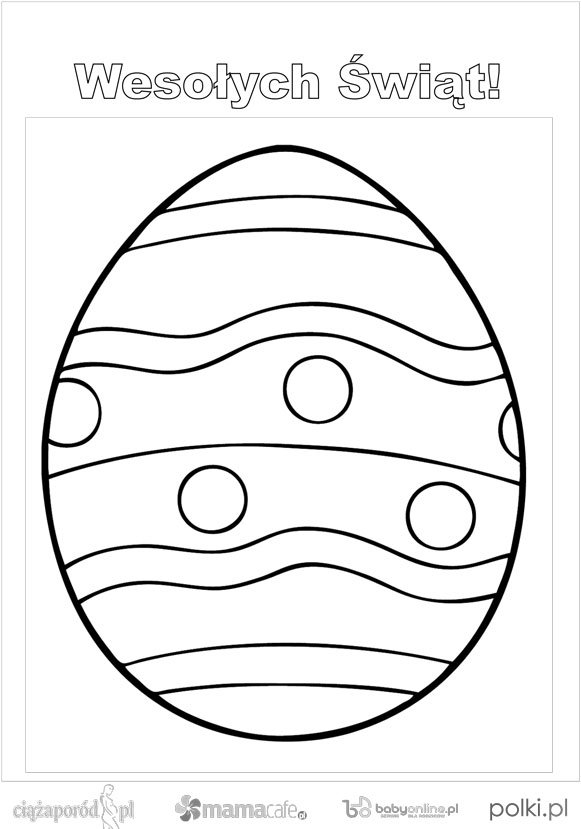 